Scholarcy使用指南1.基本信息：登陆网址：https://library.scholarcy.com/institute读者进行注册时需要用以下后缀的邮箱进行注册：@ccmusic.edu.cn ；@stu.ccmusic.edu.cn2.注册：读者需要用后缀名为@ccmusic.edu.cn、@stu.ccmusic.edu.cn的邮箱，登陆https://library.scholarcy.com/institute后，输入自己的姓名，邮箱，然后设定密码。点击Activate Now（现在进行激活）。注册邮箱会收到激活邮件，然后点击邮件，激活账号。3．平台使用：网址：https://library.scholarcy.com/login输入注册邮箱和密码，即可登陆平台，点击左侧目录“My Libraries”进入个人页面，点选“Import”即可上传文章全文 (PDF/DOC), 或复制上文章的 URL (必须是可存取全文链接)。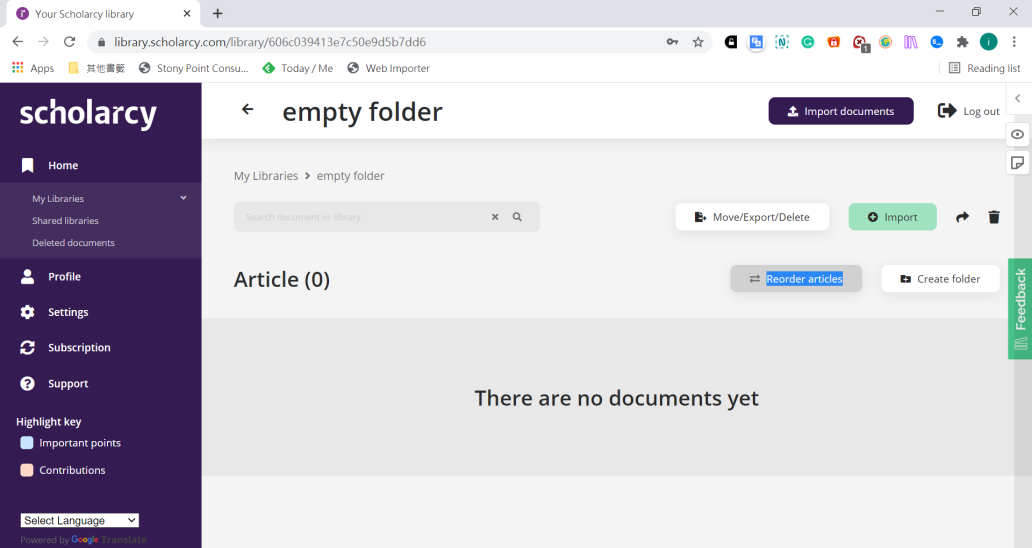 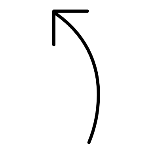 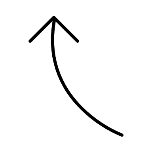 文章分析：系统对选择全文文章进行重点分析提炼后的内容包括：Key concepts: 文章中出现的重要关键字Abstract: 摘要的重点Scholarcy highlights: 精选出全文内的前几大重点 (不按章节)Scholarcy summary: 依照文章的结构呈现各章节内的重点, 比 Scholarcy highlights 的内容更多。Table: 文章中的表格, 并可下载为 Excel。Main text/Methods/Results/Discussion/Conclusion: 依据文章原始结构所提取各章节的重点, 并呈现前后文References: 文章的参考文献, 可批次下载书目格式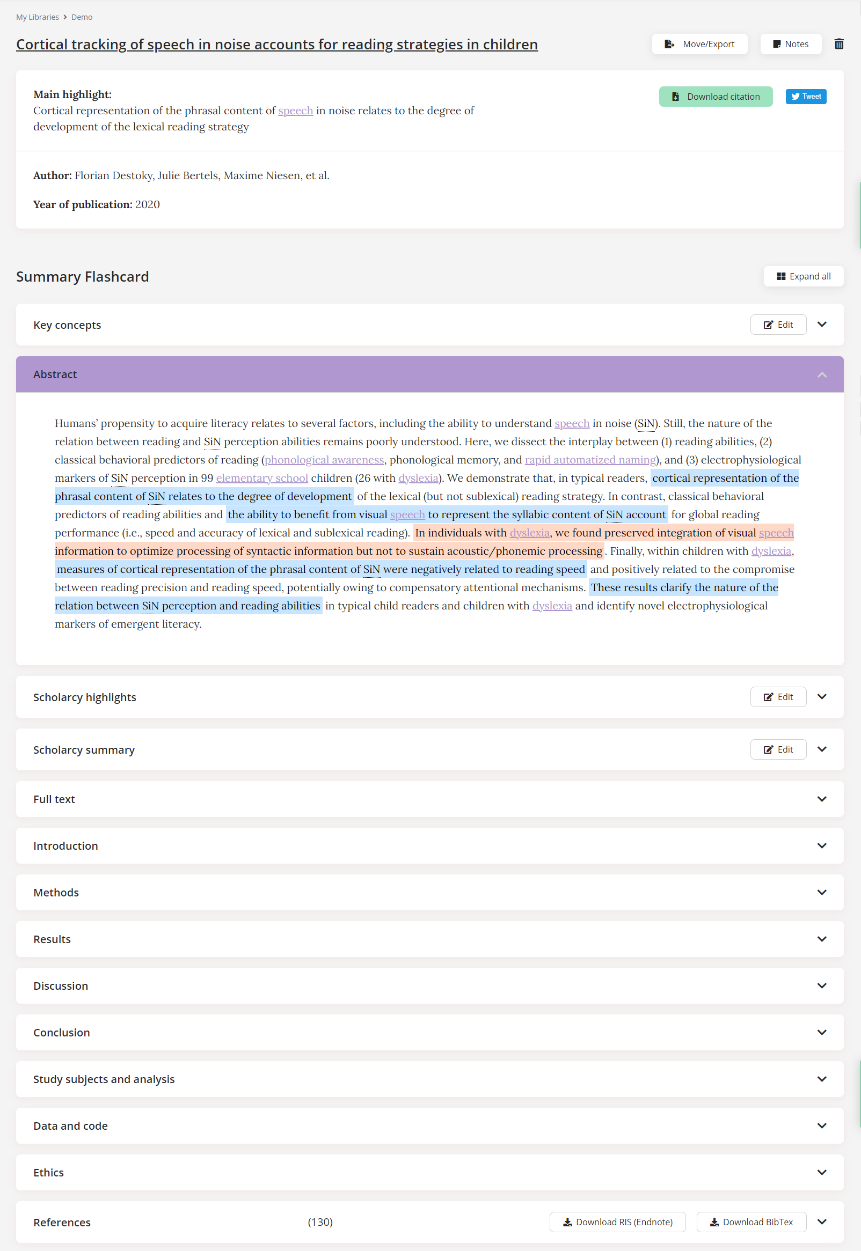 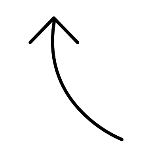 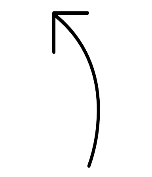 文件分析完成, 点选文章名来看重点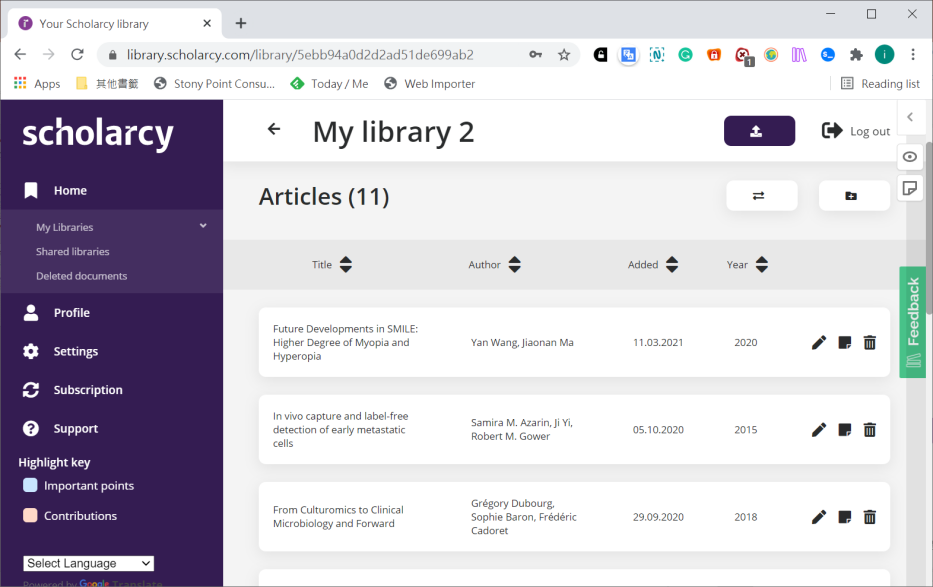 文件分析完成，选择Export进行文件导出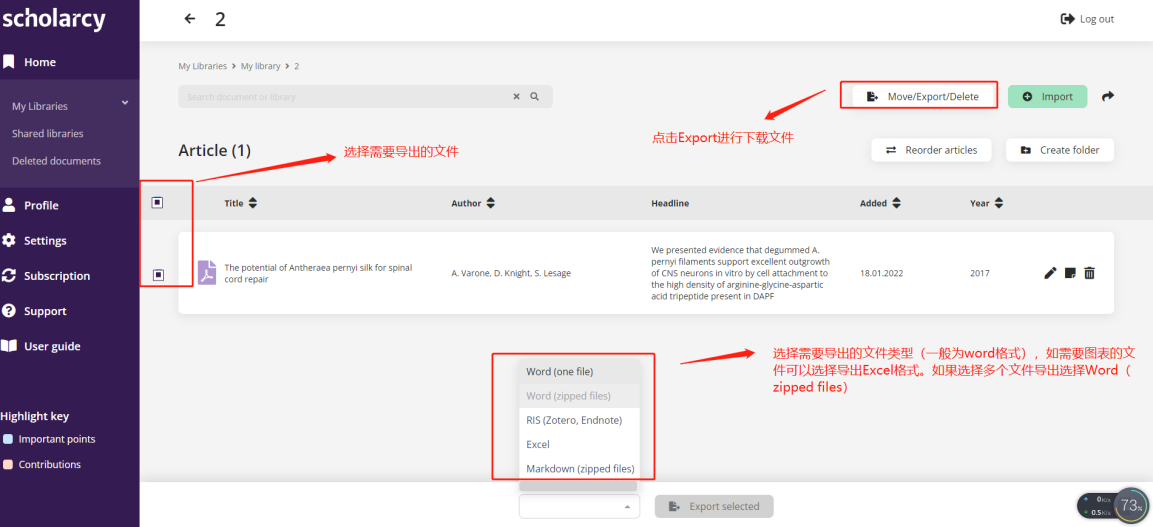 